                                                                                                                                 “Azərbaycan Xəzər Dəniz Gəmiçiliyi”			                       			 	Qapalı Səhmdar Cəmiyyətinin 					       			“ 01 ”  Dekabr 2016-cı il tarixli		“216” nömrəli əmri ilə təsdiq edilmişdir.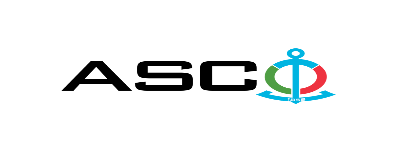           “Azərbaycan Xəzər Dəniz Gəmiçiliyi” Qapalı Səhmdar Cəmiyyətinin  tabeliyində olan İstehsalat Xidmətləri İdarəsinin "Rabitə və elektroradionaviqasiya avadanlıqlarına texniki xidmət kamerası"  sahəsinə tələb olunan mal-materialların satınalınması məqsədilə açıq müsabiqə elan edir:Müsabiqə №062/2023(İddiaçı iştirakçının blankında)AÇIQ MÜSABİQƏDƏ İŞTİRAK ETMƏK ÜÇÜN MÜRACİƏT MƏKTUBU___________ şəhəri                                                                         “__”_______20_-ci il___________№           							                                                                                          ASCO-nun Satınalmalar Komitəsinin Sədricənab C.Mahmudluya,Hazırkı məktubla [iddiaçı podratçının tam adı göstərilir] (nin,nun,nın) ASCO tərəfindən “__________”ın satın alınması ilə əlaqədar elan edilmiş [iddiaçı tərəfindən müsabiqənin nömrəsi daxil edilməlidir]nömrəli açıq  müsabiqədə iştirak niyyətini təsdiq edirik.Eyni zamanda [iddiaçı podratçının tam adı göstərilir] ilə münasibətdə hər hansı ləğv etmə və ya müflislik prosedurunun aparılmadığını, fəaliyyətinin dayandırılmadığını və sözügedən satınalma müsabiqəsində iştirakını qeyri-mümkün edəcək hər hansı bir halın mövcud olmadığını təsdiq edirik. Əlavə olaraq, təminat veririk ki, [iddiaçı podratçının tam adı göstərilir] ASCO-ya aidiyyəti olan şəxs deyildir.Tərəfimizdən təqdim edilən sənədlər və digər məsələlərlə bağlı yaranmış suallarınızı operativ cavablandırmaq üçün əlaqə:Əlaqələndirici şəxs: Əlaqələndirici şəxsin vəzifəsi: Telefon nömrəsi: E-mail: Qoşma: İştirak haqqının ödənilməsi haqqında bank sənədinin əsli – __ vərəq.________________________________                                   _______________________                   (səlahiyyətli şəxsin A.A.S)                                                                                                        (səlahiyyətli şəxsin imzası)_________________________________                                                                  (səlahiyyətli şəxsin vəzifəsi)                                                M.Y.                                            MALLARIN SİYAHISI:Ödəniş şərti yalnız “fakt üzrə” qəbul edilir, avans təklif edən iştirakçıların təklifləri kənarlaşdırılacaqdır. Tədarük olunan malların mənşə və uygunluq sertifikatı tələb olunur.Yerli müəssisələrin Tədarük şərti yalnız DDP ilə qəbul olunur, Yerli müəssisələrin qiymət təklifi yalnız manat ilə qəbul olunacaq, digər şərtlər qəbul olunmayacaq.Texniki suallarla bağlı:ASCO-nun Satınalmalar Departameninin aparıcı mütəxəssisi Emil HəsənovTel: +994 504220011E-mail: : emil.hasanov@asco.az Müsabiqədə qalib elan olunan iddiaçı şirkət ilə satınalma müqaviləsi bağlanmamışdan öncə ASCO-nun Satınalmalar qaydalarına uyğun olaraq iddiaçının yoxlanılması həyata keçirilir.    Həmin şirkət bu linkə http://asco.az/sirket/satinalmalar/podratcilarin-elektron-muraciet-formasi/ keçid alıb xüsusi formanı doldurmalı və ya aşağıdakı sənədləri təqdim etməlidir:Şirkətin nizamnaməsi (bütün dəyişikliklər və əlavələrlə birlikdə)Kommersiya hüquqi şəxslərin reyestrindən çıxarışı (son 1 ay ərzində verilmiş)Təsisçi hüquqi şəxs olduqda, onun təsisçisi haqqında məlumatVÖEN ŞəhadətnaməsiAudit olunmuş mühasibat uçotu balansı və ya vergi bəyannaməsi (vergi qoyma sistemindən asılı olaraq)/vergi orqanlarından vergi borcunun olmaması haqqında arayışQanuni təmsilçinin şəxsiyyət vəsiqəsiMüəssisənin müvafiq xidmətlərin göstərilməsi/işlərin görülməsi üçün lazımi lisenziyaları (əgər varsa)Qeyd olunan sənədləri təqdim etməyən və ya yoxlamanın nəticəsinə uyğun olaraq müsbət qiymətləndirilməyən şirkətlərlə müqavilə bağlanılmır və müsabiqədən kənarlaşdırılır. Müsabiqədə iştirak etmək üçün təqdim edilməli sənədlər:Müsabiqədə iştirak haqqında müraciət (nümunə əlavə olunur);İştirak haqqının ödənilməsi barədə bank sənədi;Müsabiqə təklifi; Malgöndərənin son bir ildəki (əgər daha az müddət fəaliyyət göstərirsə, bütün fəaliyyət dövründəki) maliyyə vəziyyəti barədə bank sənədi;Azərbaycan Respublikasında vergilərə və digər icbari ödənişlərə dair yerinə yetirilməsi vaxtı keçmiş öhdəliklərin, habelə son bir il ərzində (fəaliyyətini dayandırdığı müddət nəzərə alınmadan) vergi ödəyicisinin Azərbaycan Respublikasının Vergi Məcəlləsi ilə müəyyən edilmiş vəzifələrinin yerinə yetirilməməsi hallarının mövcud olmaması barədə müvafiq vergi orqanlarından arayış.İlkin mərhələdə müsabiqədə iştirak haqqında müraciət (imzalanmış və möhürlənmiş) və iştirak haqqının ödənilməsi barədə bank sənədi (müsabiqə təklifi istisna olmaqla) ən geci  18.04.2023-cü il, Bakı vaxtı ilə saat 17:00-a qədər Azərbaycan, rus və ya ingilis dillərində “Azərbaycan Xəzər Dəniz Gəmiçiliyi” Qapalı Səhmdar Cəmiyyətinin ( “ASCO” və ya “Satınalan təşkilat”) yerləşdiyi ünvana və ya Əlaqələndirici Şəxsin elektron poçtuna göndərilməlidir, digər sənədlər isə müsabiqə təklifi zərfinin içərisində təqdim edilməlidir.   Satın alınması nəzərdə tutulan mal, iş və xidmətlərin siyahısı (təsviri) əlavə olunur.İştirak haqqının məbləği və Əsas Şərtlər Toplusunun əldə edilməsi:Müsabiqədə iştirak etmək istəyən iddiaçılar aşağıda qeyd olunmuş məbləğdə iştirak haqqını ASCO-nun bank hesabına ödəyib (ödəniş tapşırığında müsabiqə keçirən təşkilatın adı, müsabiqənin predmeti dəqiq göstərilməlidir), ödənişi təsdiq edən sənədi birinci bölmədə müəyyən olunmuş vaxtdan gec olmayaraq ASCO-ya təqdim etməlidir. Bu tələbləri yerinə yetirən iddiaçılar satınalma predmeti üzrə Əsas Şərtlər Toplusunu elektron və ya çap formasında əlaqələndirici şəxsdən elanın IV bölməsində göstərilən tarixədək həftənin istənilən iş günü saat 08:00-dan 17:00-a kimi ala bilərlər.İştirak haqqının məbləği (ƏDV-siz): 50 AZN.Iştirak haqqı manat və ya ekvivalent məbləğdə ABŞ dolları və AVRO ilə ödənilə bilər.  Hesab nömrəsi: İştirak haqqı ASCO tərəfindən müsabiqənin ləğv edilməsi halı istisna olmaqla, heç bir halda geri qaytarılmır.Müsabiqə təklifinin təminatı :Müsabiqə təklifi üçün təklifin qiymətinin azı 1 (bir) %-i həcmində bank təminatı (bank qarantiyası) tələb olunur. Bank qarantiyasının forması Əsas Şərtlər Toplusunda göstəriləcəkdir. Bank qarantiyalarının əsli müsabiqə zərfində müsabiqə təklifi ilə birlikdə təqdim edilməlidir. Əks təqdirdə Satınalan Təşkilat belə təklifi rədd etmək hüququnu özündə saxlayır. Qarantiyanı vermiş maliyyə təşkilatı Azərbaycan Respublikasında və/və ya beynəlxalq maliyyə əməliyyatlarında qəbul edilən olmalıdır. Satınalan təşkilat etibarlı hesab edilməyən bank qarantiyaları qəbul etməmək hüququnu özündə saxlayır.Satınalma müsabiqəsində iştirak etmək istəyən şəxslər digər növ təminat (akkreditiv, qiymətli kağızlar, satınalan təşkilatın müsabiqəyə dəvət sənədlərində göstərilmiş xüsusi hesabına  pul vəsaitinin köçürülməsi, depozitlər və digər maliyyə aktivləri) təqdim etmək istədikdə, təminat növünün mümkünlüyü barədə Əlaqələndirici Şəxs vasitəsilə əvvəlcədən ASCO-ya sorğu verməlidir və razılıq əldə etməlidir. Müqavilənin yerinə yetirilməsi təminatı satınalma müqaviləsinin qiymətinin 5 (beş) %-i məbləğində tələb olunur.Hazırki satınalma əməliyyatı üzrə Satınalan Təşkilat tərəfindən yalnız malların anbara təhvil verilməsindən sonra ödənişinin yerinə yetirilməsi nəzərdə tutulur, avans ödəniş nəzərdə tutulmamışdır.Müqavilənin icra müddəti: Mallara təcili təlabat yarandığından çatdırılma müddəti 10 gün ərzində nəzərdə tutulmuşdur.Müsabiqə təklifinin təqdim edilməsinin son tarixi və vaxtı:Müsabiqədə iştirak haqqında müraciəti və iştirak haqqının ödənilməsi barədə bank sənədini birinci bölmədə qeyd olunan vaxta qədər təqdim etmiş iştirakçılar, öz müsabiqə təkliflərini bağlı zərfdə (1 əsli və 1 surəti olmaqla) 26 aprel 2023-cü il, Bakı vaxtı ilə saat 17:00-a qədər ASCO-ya təqdim etməlidirlər.Göstərilən tarixdən və vaxtdan sonra təqdim olunan təklif zərfləri açılmadan geri qaytarılacaqdır.Satınalan təşkilatın ünvanı:Azərbaycan Respublikası, Bakı şəhəri, AZ1003 (indeks), Bakı şəhəri Mikayıl Useynov küçəsi 2 ASCO-nun Satınalmalar Komitəsi.Əlaqələndirici şəxs:Emil HəsənovASCO-nun Satınalmalar Departameninin aparıcı mütəxəssisiTelefon nömrəsi: +99450 422 00 11Elektron ünvan: emil.hasanov@asco.az, tender@asco.azHüquqi məsələlər üzrə:Telefon nömrəsi: +994 12 4043700 (daxili: 1262)Elektron ünvan: tender@asco.az Müsabiqə təklif zərflərinin açılışı tarixi, vaxtı və yeri:Zərflərin açılışı 27 aprel 2023-cü il tarixdə, Bakı vaxtı ilə saat 11:00-da  elanın V bölməsində göstərilmiş ünvanda baş tutacaqdır. Zərflərin açılışında iştirak etmək istəyən şəxslər iştirak səlahiyyətlərini təsdiq edən sənədi (iştirakçı hüquqi və ya fiziki şəxs tərəfindən verilmiş müvafiq etibarnamə) və şəxsiyyət vəsiqələrini müsabiqənin baş tutacağı tarixdən ən azı yarım saat qabaq Satınalan Təşkilata təqdim etməlidirlər.Müsabiqənin qalibi haqqında məlumat:Müsabiqə qalibi haqqında məlumat ASCO-nun rəsmi veb-səhifəsinin “Elanlar” bölməsində yerləşdiriləcəkdir.№Mal-materialların, avadanlıqların  adı (azərbaycan və ingilis dilində yazılmalı)  Kodu,tipi, markası, parametrləri,cizgi №-ı və digər məlumatlar (dəqiq və tam olaraq yazılmalı)SayıÖlçü vahidiTələbnamə №-si: 100590771LED TV Lenti LG 32LB                         590mm 6v 2w  6led Aluminum 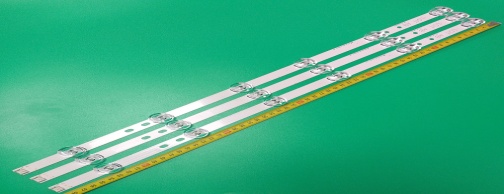 40ədəd2LED TV Lenti LG 65LB                      A:346mm  B:582mm  C:446mm
6v 2w  3led+5led+4led
Aluminum 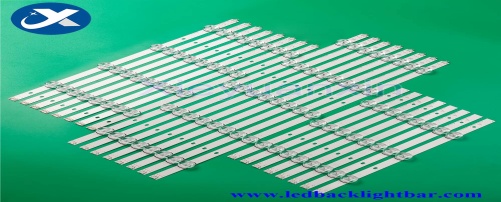 40ədəd3LED TV Lenti LG 32LN 7LED     630mm*12mm
3v 1w 7led  Aluminum 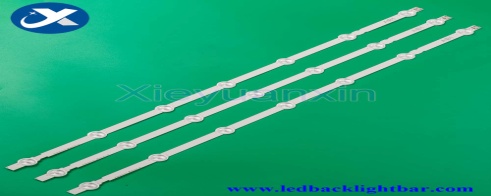 40ədəd4LED TV Lenti LG 32LS3400                  650mm  3v 1v 9led  Aluminum 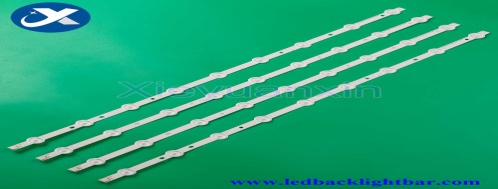 40ədəd5LED TV Lenti LG 42LN                              R1: 435mm  L1: 404mm
R2: 425mm  L2: 414mm
3v 1w   5led  Aluminum 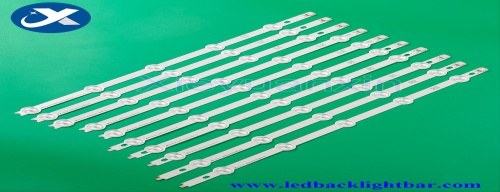 40ədəd6LED TV Lenti LG 32LH 5led                  590mm  3v 1w 5led aluminum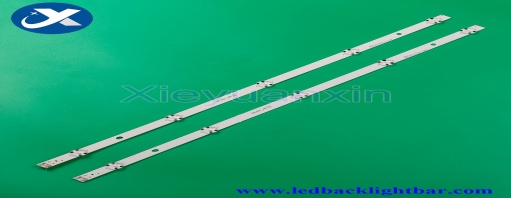 40ədəd7LED TV Lenti Samsung 32D                 392mm 6v 2w 58led aluminum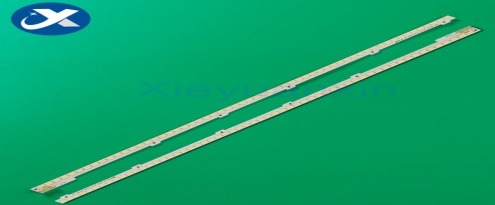 40ədəd8LED TV Lenti Toshiba 32inch 6led         627mm 3v 1w  6led aluminum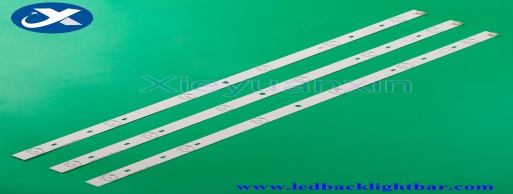 40ədəd9LED TV Lenti Sony 32R  8led               612mm  8led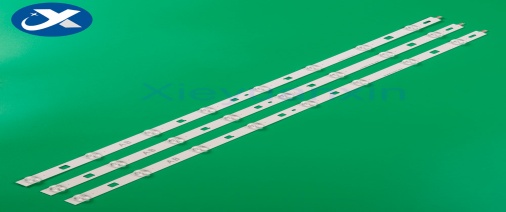 40ədəd10LED TV Lenti Sony 32EX 8led                      3v  619mm 8led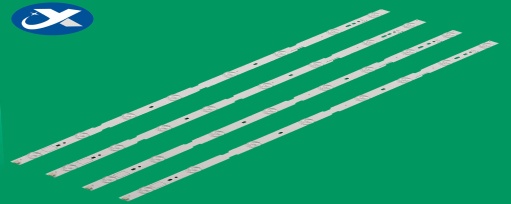 40ədəd11LED TV Lenti Sony 32WC                    591mm  8led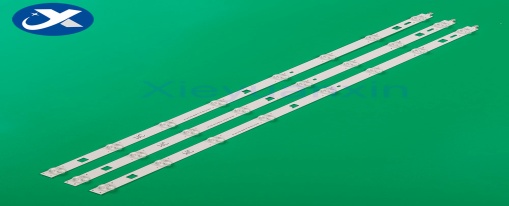 40ədəd12LED TV Lenti Sony 40inch 5led             387mm 5led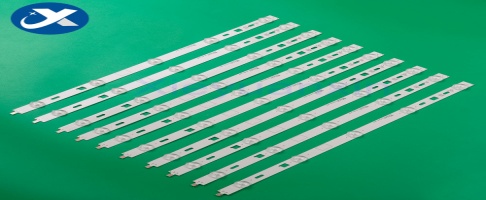 40ədəd13LED TV Lenti Sony 65W855C               712mm  8led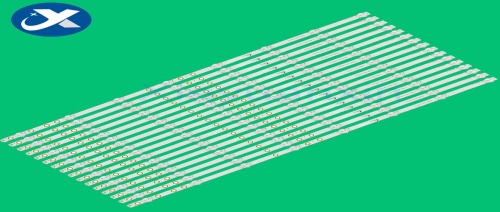 40ədəd14LED TV Lenti Vestel  32inch                 575mm  3v 1w 11led  aluminum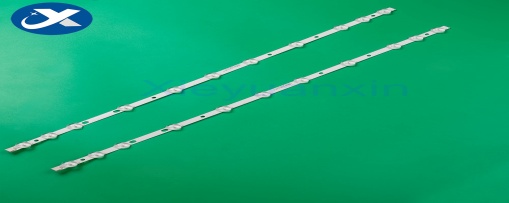 40ədəd15LED TV Lenti Hisense 40K30JD 5LED   400mm 5led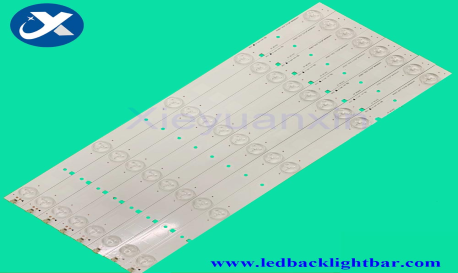 40ədəd16LED TV Lenti Hisense 42K220JD 5LED  420mm 5led 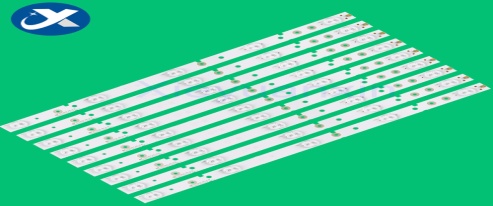 40ədəd17LED TV Lenti Hisense 65inch 6LED      558mm 6led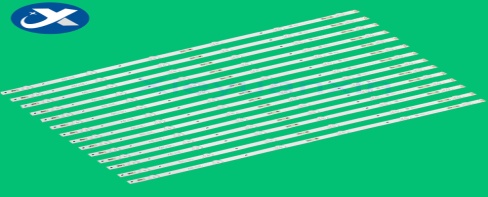 40ədəd18LED TV Lenti Philips 32inch 9LED        623mm 9led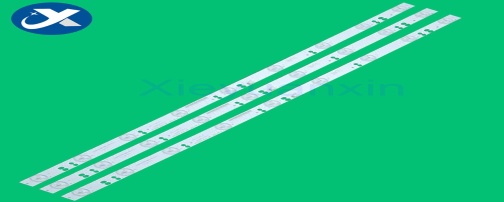 40ədəd19LED TV Lenti Philips/AOC 32inch (5LED) 614mm  5led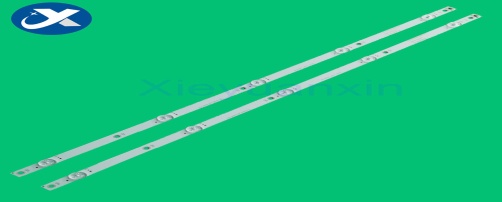 40ədəd20LED TV Lenti Philips 32inch (2*7LED+1*8LED)            631mm  2*7led+1*8led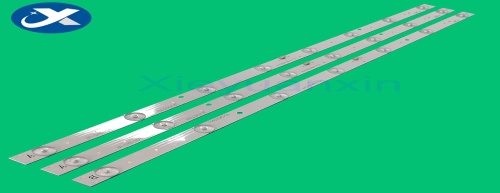 40ədəd21LED TV Lenti Philips 32inch (7LED)      614mm  7led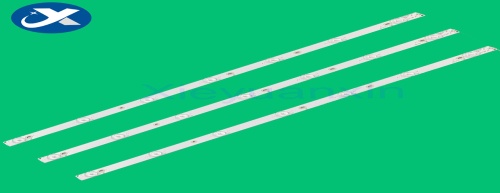 40ədəd22LED TV Lenti Philips 42inch(9LED)       828mm 9led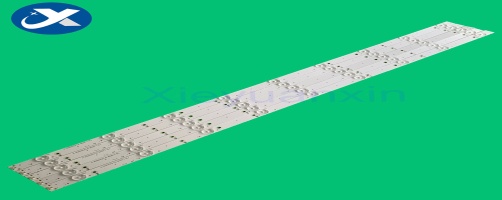 40ədəd23LED TV Lenti Philips 42/43inch(5LED)      416mm 5led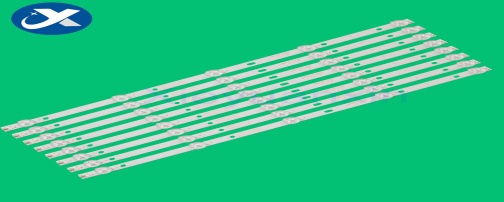 40ədəd24LED TV Lenti TCL 40inch 8led              690mm 8led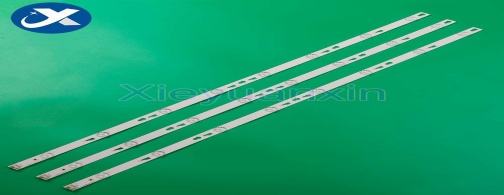 40ədəd25LED TV Lenti OC 42inch 9LED             828mm 9led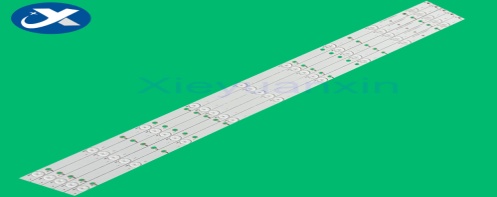 40ədəd26LED TV Lenti TCL  32inch 7led             550mm 7led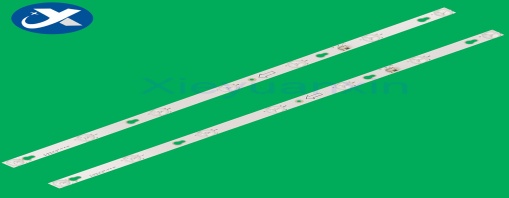 40ədəd27LED TV Lenti Changhong 65 inch 8 LED 700mm 8led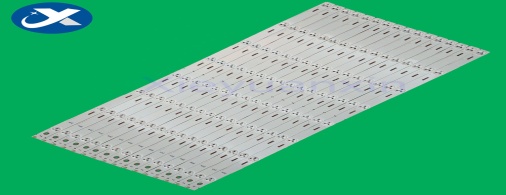 40ədəd28LED TV Lenti TCL 32inch 6 LED Square lens 510mm 6led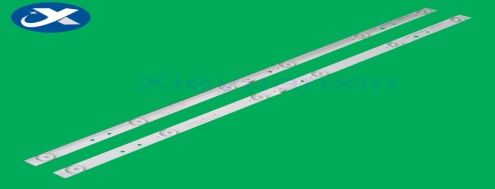 40ədəd29LED TV Lenti 32inch 6led                     567mm  6led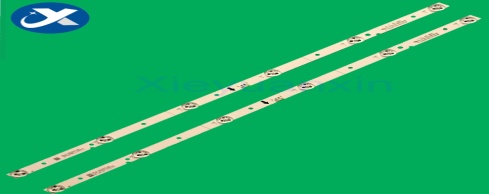 40ədəd30LED TV Lenti TCL 40inch 8led              780mm  8led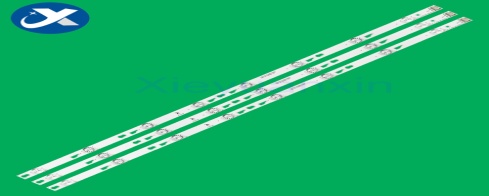 40ədəd31LED TV Lenti  Skyworth 32inch 6LED   549mm  6led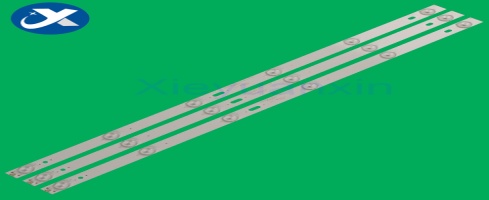 40ədəd32LED TV Lenti Asamzo 32inch 5LED      553mm  5led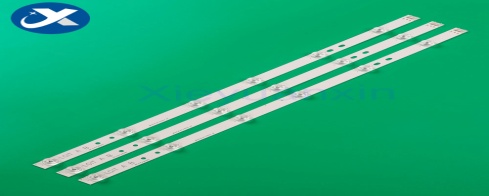 40ədəd33LED TV Lenti universal 32inch 6LED             3v  590mm 6led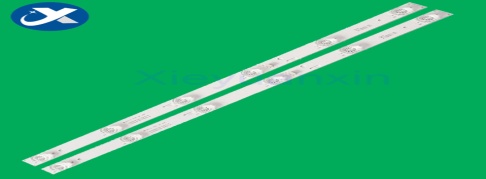 40ədəd34LED TV Lenti TCL 32inch 7LED            600mm  7led 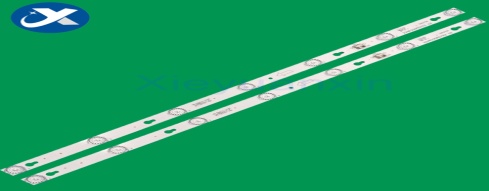 40ədəd35LED TV Lenti SAMSUNG 32F 9LED     650mm 9led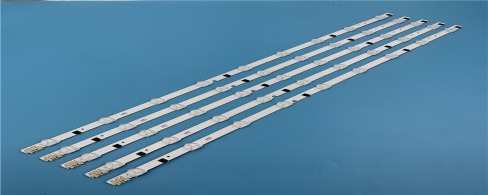 40ədəd36LED TV Lenti TCL 32inch 6LED            580mm  6led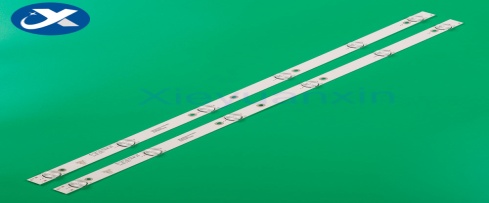 40ədəd37LED TV Lenti KONKA 32inch 10LED       644MM 10led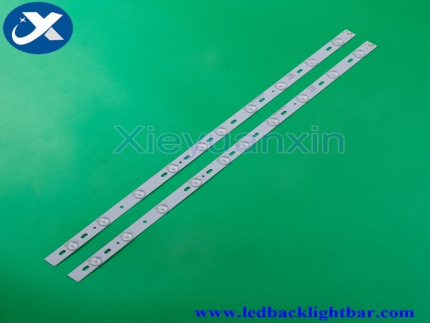 40ədəd38LED TV Lenti TCL/AOC/PHILIPS 49 inch 6 LED                               498mm 6led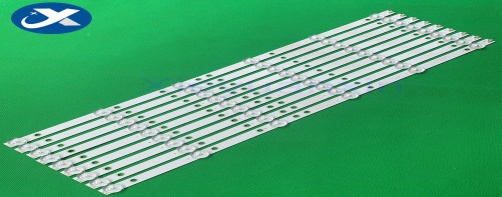 40ədəd39LED TV Lenti TCL 49inch 7LED            610mm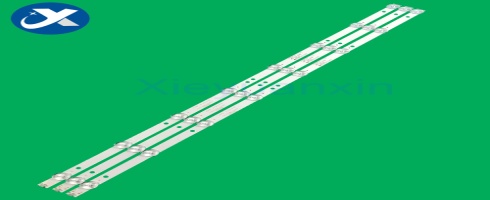 40ədəd40LED TV Lenti Hair 32inch 10LED             635mm  10led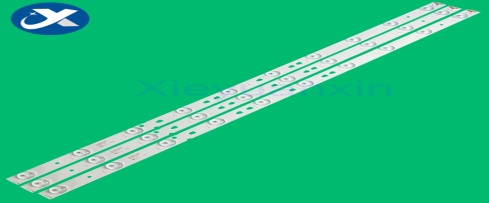 40ədəd41LED TV Lenti Millet 43 inch 7LED         799mm 7led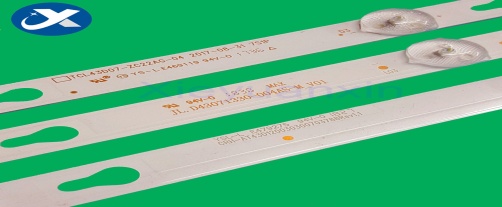 40ədəd42LED TV Lenti Haier 43inch 10led
square lens                 A:854mm 10led
B:854mm 10led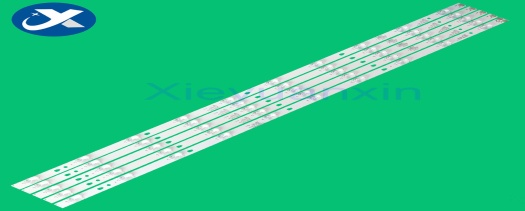 40ədəd43LED TV Lenti 42inch12led DH42D12-ZC14F-01 825mm 12led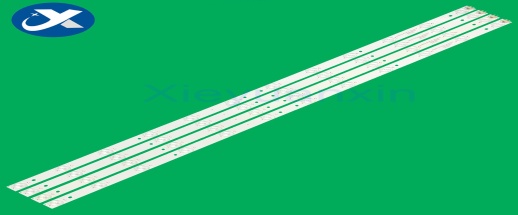 40ədəd44LED TV Lenti ATA 40inch 8LED+8LED  736mm  8led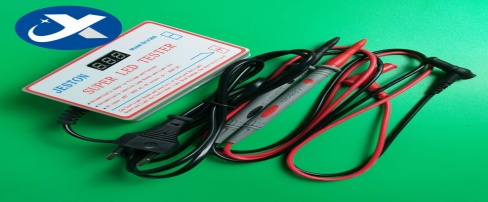 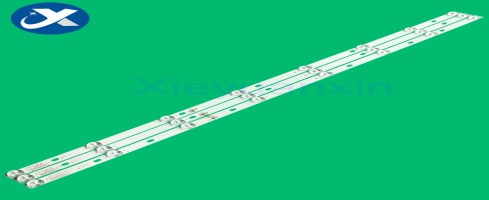 40ədəd45LED TV Lenti LG 43 LF                        471mm  36led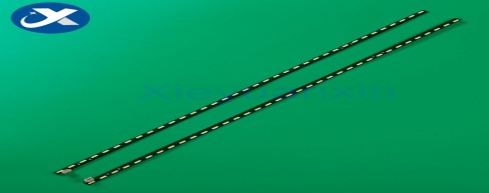 40ədəd46LED TV Lenti LG 42LS 60LED              531mm 60led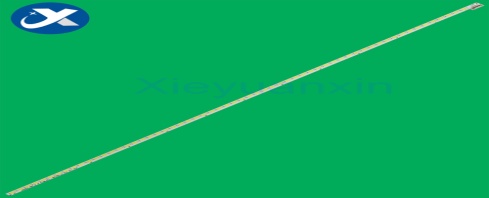 40ədəd47 LED TV Lenti PH42F10 42inch 9LED    810mm 9led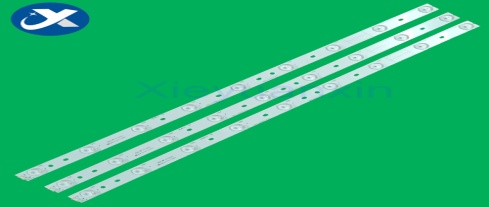 40ədəd48LED TV Lenti philips 32inch 6led square lens 570mm 6led   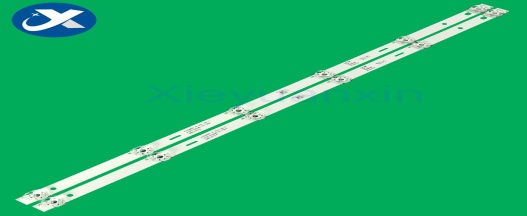 40ədəd49LED TV Lenti Skyworth 32inch 7led      564mm 7led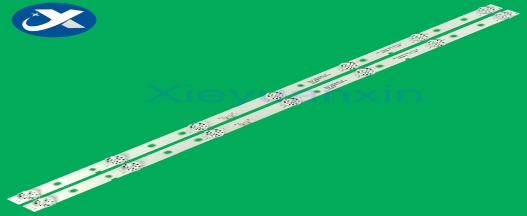 40ədəd50LED TV Lenti LG 32CSP 8led               590mm 3v 1w 8led  Aluminum 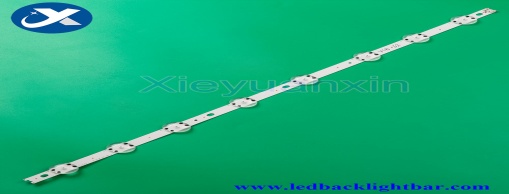 40ədəd51LED TV Lenti  32inch 10 LED         633mm 10led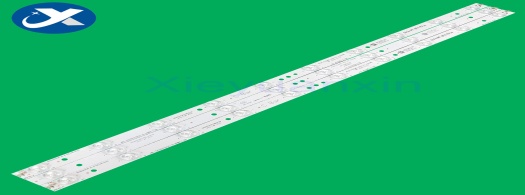 40ədəd52LED TV Lenti Sharp 32inch 5LED         610mm  5led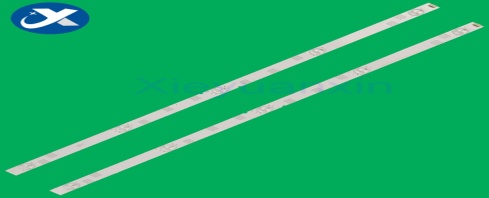 40ədəd53LED TV Lenti Samsung 40J 4+3led        774mm 3v 1w 8led Aluminum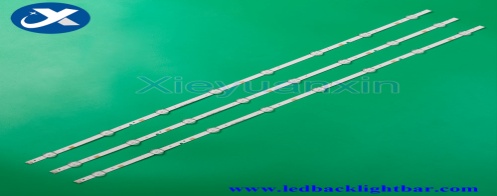 40ədəd54LED TV Lenti TCL 32inch 6LED            580mm  6led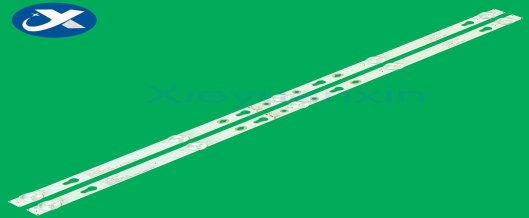 40ədəd55LED TV Lenti LG 42V 5+4 led               615mm 5+4led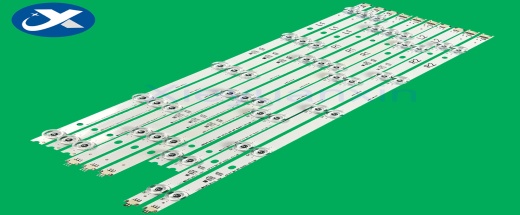 40ədəd56LED TV Lenti LG 42inch 5+5led            412mm 5+5led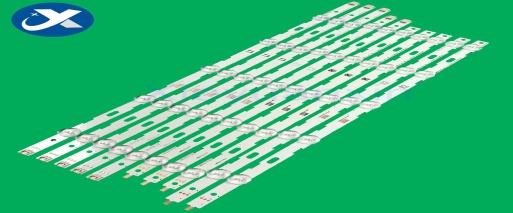 40ədəd57LED TV Lenti LG 43inch 5+4led         L:500mm 5led
R:450mm 4led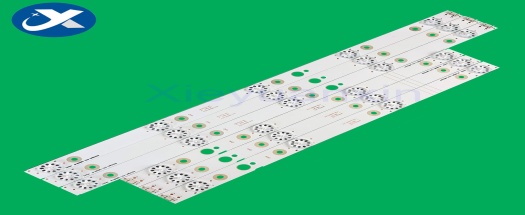 40ədəd58LED TV Lenti Haier 42inch 10ld  square lens   822mm 10led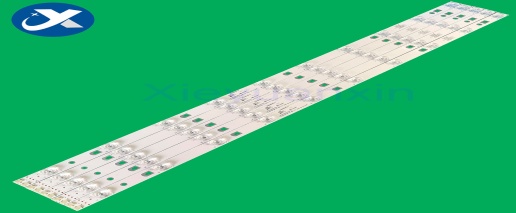 40ədəd59LED TV Lenti Skyworth 40inch 7led      749mm 7led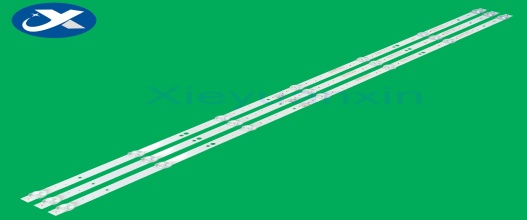 40ədəd60LED TV Lenti Toshiba 32inch 8led         627mm  3v 1w  8led  aluminum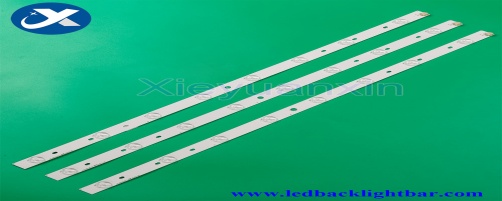 40ədəd61LED TV Lenti universal 32inch 6led 3V  650mm 6led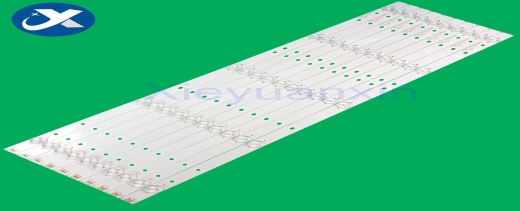 40ədəd62LED TV Lenti Haier 40inch 11led           800mm 11led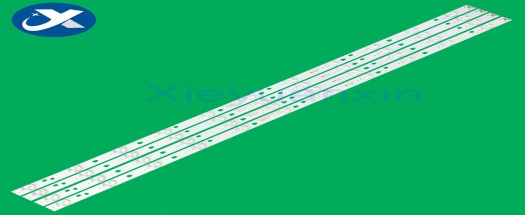 40ədəd63LED TV Lenti philips 42inch 5led           417mm 5led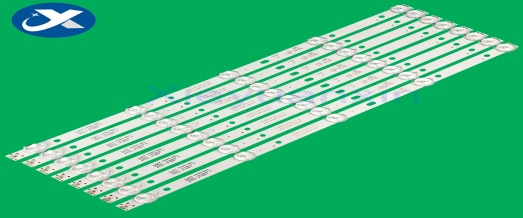 40ədəd64LED TV Lenti Samsung 65inch 8+6led       L:757mm 8led
R:587mm 6led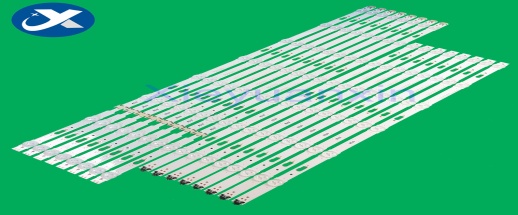 40ədəd65LED TV Lenti Samsung 40D                 440mm 6v 2w 62led aluminum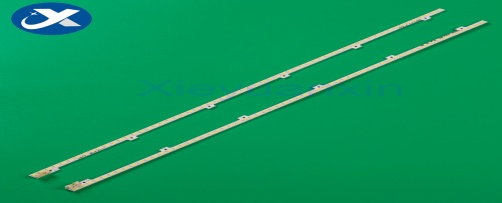 40ədəd66LED TV Lenti Vestel 48inch 5LED+5LED      459mm 5led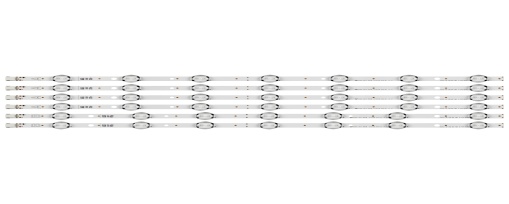 40ədəd67LED TV Lenti TCL 42inch 9led              830mm 9led 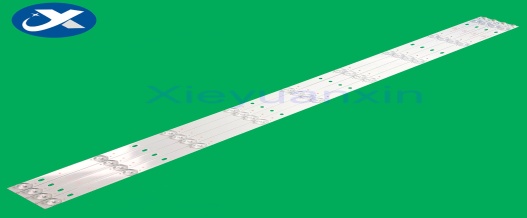 40ədəd68LED TV Lenti 32inch 8led                     576mm 6led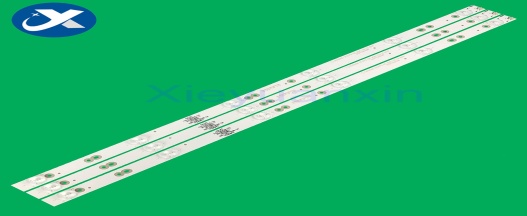 40ədəd69LED TV Lenti LG 42incg 6+6             L:430mm 6led
R:445mm 6led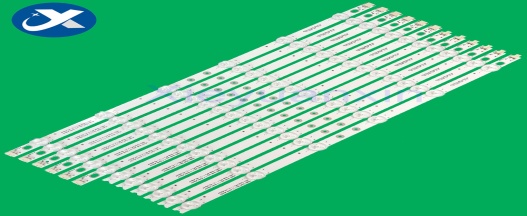 40ədəd70LED TV Lenti Hisense 32inch 6led        579mm 6led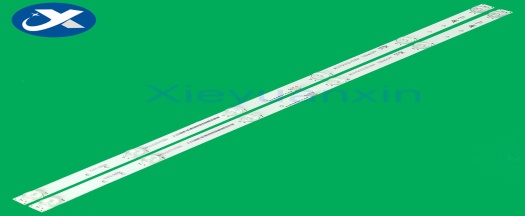 40ədəd71LED TV Lenti Hisense 40inch 54led      500mm 54led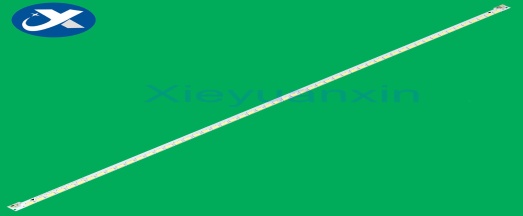 40ədəd72LED TV Lenti LG 32inch 7led                639mm 7led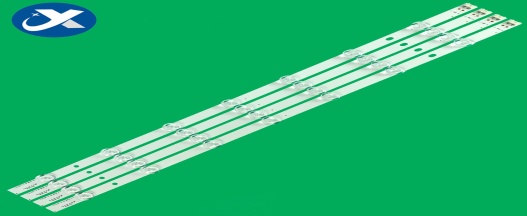 40ədəd73LED TV Lenti TCL 32inch 6led              560mm 6led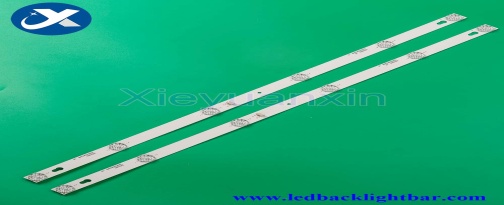 40ədəd74LED TV Lenti KONKA 32inch 10LED     644MM 10led40ədəd75LED TV Lenti KONKA LED48M2600B 5LED+6LED                   L:507mm
R:510mm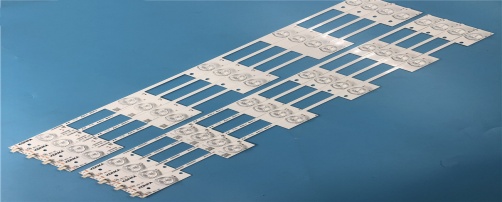 40ədəd